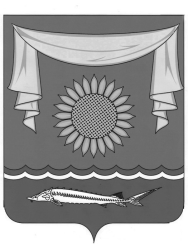 Местное самоуправлениеАдминистрация Новобессергеневского сельского поселенияНеклиновского района Ростовской областиПОСТАНОВЛЕНИЕс. Новобессергеневка29.01.2020 года 	                                                                            № 9О проведении конкурса на звание «Самая благоустроенная улица (часть) индивидуальной жилой застройки - 2020»                 В целях поддержки инициативы граждан, принимающих активное участие в благоустройстве и содержании домов прилегающей  территорий и развитию Новобессергеневского сельского поселения с помощью запуска и воплощения в жизнь долгосрочного социокультурного проекта, направленного на активизацию местного сообщества и включения местных жителей в инициативы по развитию своей территории средствами культуры. ПОСТАНОВЛЯЕТ: Провести до 1 октября 2020 г. конкурс на звание «Самая благоустроенная улица (часть) индивидуальной жилой застройки – 2020».      2.     Утвердить:    2.1. Положение о конкурсе на звание «Самая благоустроенная улица (часть) индивидуальной жилой застройки – 2020», (далее по тексту – Конкурс) приложение № 1.      2.2. Состав комиссии по подведению итогов конкурса на звание «Самая благоустроенная улица (часть) индивидуальной жилой застройки – 2020», (далее по тексту – Комиссия) приложение № 2.      2.3. Положение о Комиссии  приложения № 3.      2.4 Утвердить образец Заявки на конкурс на звание «Самая благоустроенная улица (часть) индивидуальной жилой застройки – 2020». приложение № 4.3. Обязать директора МБУК «Центр досуга» Шинкарёва М.П.      3.1. Организовать проведение праздничных мероприятий по итогам Конкурса.      4. Выступить в Собрании депутатов Новобессергеневского сельского поселения с предложением по внесению расходов для награждения победителей и призеров конкурса «Самая благоустроенная улица (часть) индивидуальной жилой застройки - 2020» для внесения в проект бюджета муниципального образования «Новобессергеневское сельское поселение» на 2021 г.     5.   Произвести финансирование расходов на награждение победителей и призеров Конкурса из бюджета муниципального образования «Новобессергеневское сельское поселение» на 2020 год в рамках муниципальной   программы «Благоустройство»  в соответствии с заявками и подтверждающими документами.Пресс-службе администрации Новобессергеневского сельского поселения Обеспечить официальное опубликование данного Постановления;Организовать оперативное освещение хода проведения Конкурса; Организовать размещение информации об итогах Конкурса в средствах массовой информации.      9. Опубликовать настоящее постановление на официальном сайте Администрации Новобессергеневского сельского поселения.    10. Контроль за исполнением настоящего постановления оставляю за собой.Глава АдминистрацииНовобессергеневскогосельского поселения                                                                     Сердюченко В.В.Приложение № 1 к ПостановлениюАдминистрации Новобессергеневского сельского поселения № 9 от 29.01.2020г.ПОЛОЖЕНИЕо конкурсе на звание «Самая благоустроенная улица (часть) индивидуальной жилой застройки –2020»Общие положения.Конкурс на звание «Самая благоустроенная улица (часть) индивидуальной жилой застройки - 2019» (далее по тексту - Конкурс) проводится до 1 октября 2020 года, в целях благоустройства территории сельского поселения, повышения ответственности за содержание прилегающих территорий, стимулирования граждан в сфере благоустройства и развитию своей территории.Участие в Конкурсе является добровольным. Конкурс является открытым и проводится в соответствии с настоящим Положением.Конкурс проводится в номинации: «Самая благоустроенная улица (часть) индивидуальной жилой застройки - 2020»В Конкурсе на звание «Самая благоустроенная улица (часть) индивидуальной жилой застройки - 2020» участвуют территории,	прилегающие	к индивидуальным жилым домам(более	одного), расположенным в границах Новобессергеневского сельского поселения, жители которых в срок, указанный в пункте 1.4. настоящего Положения, подали общую заявку на участие в конкурсе в администрацию Новобессергеневского сельского поселения.В результате проведения Конкурса определяется один победитель на территории Новобессергеневского сельского поселения.Участники, ставшие победителями конкурса в данной номинации, не допускаются к участию в конкурсе в той же номинации в течение последующих 3-х лет.Заявки для участия в Конкурсе подаются до 01 мая 2020 года в Администрацию Новобессергеневского сельского поселения, за подписью уличного комитета (старшего по улице).2.Критерии отбора победителей и призёров Конкурса.2.1. При определении победителей в конкурсе «Самая благоустроенная улица (часть) индивидуальной жилой застройки – 2020» Комиссия руководствуется следующими критериями:          2.1.1. При прочих равных условиях предпочтение отдаётся улицам, в которых созданы ТОСы.          2.1.2. Наиболее интересное декоративное оформление прилегающей территории дома.Победитель Конкурса определяется Комиссией путем открытого голосования. Победителем признается улица (часть улицы) индивидуальной жилой застройки, набравший максимальное количество баллов.Все критерии должны быть подтверждены документально, в том числе фотоматериалами. В этой цели участники конкурса ежемесячно предоставляют Комиссии соответствующие материалы.Порядок подведения итогов. 3.1. Итоги конкурса подводятся в 2 этапа:1-й этап - до 01.08.2020 года по каждому населённому пункту; 2-й этап – до 01.10.2020 года - в целом по Новобессергеневскому сельскому поселению.Для подведения итогов 1-го этапа конкурса в администрации создаются комиссии с участием общественности, депутатов Собрания депутатов Новобессергеневского сельского поселения(по согласованию).Итоги 1-го этапа Конкурса оформляются протоколом «О подведении итогов 1-го этапа конкурса на звание «Самая благоустроенная улица (часть) индивидуальной жилой застройки - 2020» и представляются на рассмотрение в Комиссию для проведения 2-го этапа Конкурса не позднее15.08.2020 года.На втором этапе Конкурса, после рассмотрения документов, указанных в п. 3.1.2., Комиссия администрации Новобессергеневского сельского поселения осуществляет объезд номинантов, претендующих на звание победителя Конкурса, по результатам которого Комиссии принимает решения о подведении итогов второго этапа Конкурса. Решения Комиссии принимаются на её заседании путём голосования большинством голосов членов Комиссии и оформляется протоколом. В 5-дневный срок протокол представляется на рассмотрение главе администрации Новобессергеневского сельского поселения.Готовится проект постановления Администрации Новобессергеневского сельского поселения об утверждении победителей Конкурса. Итоги конкурса подлежат официальному опубликованию».                                             4. Награждение победителей и призёров Конкурса.Награждение победителей Конкурса производится сертификатом на сумму 20 тысяч рублей на праздничных мероприятиях, организованных Администрацией Новобессергеневского сельского поселения совместно с МБУК «Центр досуга». Финансирование работ и призов, предусмотренных сертификатом, реализовывается из бюджета муниципального образования «Новобессергеневское сельское поселение» 2021 года. Участники, получившие по итогам двух этапов Конкурса наибольшее количество баллов по решению комиссии, имеют  возможность получить сертификат на сумму 100 000 рублей.Средства, выделенные из бюджета Новобессергеневского сельского поселения на награждение победителей Конкура «Самая благоустроенная улица (часть) индивидуальной жилой застройки - 2020» будут направлены на благоустройства территории в рамка полномочий сельского поселения.Все победители Конкурса награждаются благодарственными письмами главы администрации Новобессергеневского сельского поселения.Победителям Конкурса в номинации «Самая благоустроенная улица (часть) индивидуальной жилой застройки - 2020» в течение месяца после проведения конкурса, необходимо представить в администрацию Новобессергеневского сельского поселения:- протокол общего собрания домовладельцев о принятии решения об использовании средств, полученных в рамках Конкурса,смету на проведение работ.Приложение № 2 к постановлениюАдминистрацииНовобессергеневского сельского поселения  № 9 от 29.01.2020г.СОСТАВКомиссии по подведению итогов конкурса на звание  «Самая благоустроенная улица (часть) индивидуальной жилой застройки – 2020».Приложение № 3 к постановлениюАдминистрации Новобессергеневского сельского поселения № 9 от 29.01.2020г.ПОЛОЖЕНИЕО Комиссии по подведению итогов конкурса на звание «Самая благоустроенная улица (часть) индивидуальной жилой застройки – 2020».Комиссия по подведению итогов конкурса на звание «Самая благоустроенная улица (часть) индивидуальной жилой застройки - 2020» (далее – Комиссия):рассматривает сведения с краткой аннотацией о каждом доме и протоколы по подведению итогов первого этапа Конкурса;       -       выносит решение о подведении итогов Конкурса.Решения Комиссии принимаются на ее заседании большинством голосов членов комиссии, принявших участие в заседании. Заседание считается состоявшимся, если в нём приняли участие более 2/3 членов Комиссии. При голосовании каждый член комиссии имеет один голос. При равенстве голосов решающим является голос председателя комиссии.Результаты работы Комиссии оформляются протоколом, который подписывается председателем и членами комиссии.Заседания Комиссии проводятся после поступления всех протоколов по подведению итогов первого этапа Конкурса.Комиссия самостоятельно определяет необходимое количество и время проведения заседаний. В случае необходимости, проводит выездные заседания, в целях осмотра домов и территорий, выдвинутых в номинациях Конкурса.Секретарь Комиссии оформляет протокол. Приложение № 4 к постановлениюАдминистрации Новобессергеневского сельского поселения № 9 от 29.01.2020г.Образец Заявки на конкурс на звание «Самая благоустроенная улица (часть) индивидуальной жилой застройки – 2020»Председателю комиссии, Главе администрации Новобессергеневского с/пСердюченко В.В.от старшей улицы Ф.И.О.______________проживающий ______________Заявка      На основании Постановления Администрации Новобессергеневского сельского поселения № 9 от 29.01.2020г. «О проведении конкурса на звание «Самая благоустроенная улица (часть) индивидуальной жилой застройки - 2020».       Прошу Вас принять заявку на конкурс на звание «Самая благоустроенная улица (часть) индивидуальной жилой застройки – 2020» улицу, расположенную по адресу _____________.         Обязуюсь предоставить подтверждающие документы и фотоматериалы Комиссии для поведения итогов согласно критериев отбора конкурса ежемесячно.Дата                                                                                                        Подпись№ п/пКритерийКоличество баллов1Наличие уличного комитета (старшего по улице), 1.1.да101.2.нет02участие уличного комитета в работе с населением по благоустройству и озеленению прилегающей к дому территории, поддержанию чистоты и порядка в местах общего пользования.Баллы суммируются2.1.Проведение сходов12.2.Организация совместных праздников42.3.Организация субботников22.4.Отсутствие работы с населением03Активное участие жителей в благоустройстве прилегающей территории, выполнение работ с привлечением собственных средств.3.1.участие в субботниках представителей 100 % от каждого домовладения5участие в субботниках представителей 80 % от каждого домовладения33.2.участие в субботниках представителей 40 % от каждого домовладения23.3.участие в субботниках представителей 10 % от каждого домовладения13.4.Не участие в субботниках представителей 100 % от каждого домовладения06Наличие настенного держателя  для вывешивания флага.6.1.У 100 % домовладений106.2.У 80 % домовладений86.3.У 50 % домовладений56.4.У 10 и менее % домовладений26.5.Нет держателей07.1.Наличие табличек на домах с указанием номера дома.7.2.У 100 % домовладений107.3.У 80 % домовладений87.4.У 50 % домовладений57.5.У 10 и менее % домовладений2Нет табличек08Состояние прилегающей к дому территории, 8.1.удовлетворительное88.2.Не удовлетворительное09сохранность спортивных сооружений, детской площадки и других элементов благоустройства.9.1да59.2.нет010отсутствие несанкционированных мусорных свалок,10.2.Нет несанкционированных мусорных свалок810.3.Есть несанкционированных мусорных свалок011наличие и сохранность зеленых насаждений,11.1.есть511.2.нет012Устройство цветников (клумб) и газонов, 12.1.У 100 % домовладений512.2.У 80 % домовладений412.3У 50 % домовладений312.4.У 10 и менее % домовладений112.5.Нет цветников и газонов013отсутствие сорняков и карантинных растений на прилегающей территории.13.1.У 100 % домовладений513.2.У 80 % домовладений313.3.У 50 % домовладений213.4.У 10 и менее % домовладений113.5.Сорняки и карантинные растения на всех клумбах, газонах0Сердюченко В.В. председатель комиссии, глава администрации Новобессергеневского                                                                                                           сельского поселенияГалуза А.Ю. заместитель председателя комиссии,заместитель главы Администрации по вопросам ЖКХЧлены комиссии:Логвинов В.И.Председатель Собрания депутатов- глава Новобессергеневского сельского поселенияПирогова Е.А.Ведущий специалист по земельным и имущественным отношениямВислогузов А.В.Старший инспектор, секретарь КомиссииКисенкова Е.В.Специалист 1 категории Шинкарёв М.П.Директор МБУК «Центр досуга» (по согласованию)Запорожец Ю.В.Заведующий Новобессергеневским СДК(по согласованию)Север И.Н.Заведующая Дарагановский СК(по согласованию)Кучкина Л.Ф.Заведующая Никольским СК(по согласованию)Шматкова В.И.(по согласованию)Шинкарёв М.П.(по согласованию)Пискавец В.А.(по согласованию)Утоплов С.Н.(по согласованию)Орлов Г.(по согласованию)Губа В.В.(по согласованию)Пехтерева Л.В.(по согласованию)Тодоров П.А.(по согласованию)Сердюченко В.В.(по согласованию)